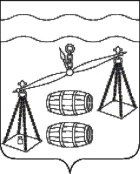 Администрация сельского поселения«Село Шлиппово»Сухиничский район Калужская областьПОСТАНОВЛЕНИЕРуководствуясь Федеральным законом от 06.10.2003 N 131-ФЗ "Об общих принципах организации местного самоуправления в Российской Федерации", руководствуясь Уставом сельского поселения «Село Шлиппово», администрация сельского поселения «Село Шлиппово», ПОСТАНОВЛЯЕТ:    1. Признать утратившими силу следующие постановления администрации сельского поселения «Село Шлиппово»:  1.1. постановление администрации сельского поселения «Село Шлиппово» от 16.12.2020 № 52 « Об утверждении Порядка и условий заключения соглашений о защите и поощрении капиталовложений со стороны сельского поселения «Село Шлиппово»;1.2. постановление администрации сельского поселения «Село Шлиппово» от 18.05.2021 № 21 «О внесении изменений и дополнений в  постановление администрации сельского поселения «Село Шлиппово» от 16.12.2020 № 52 « Об утверждении Порядка и условий заключения соглашений о защите и поощрении капиталовложений со стороны сельского поселения «Село Шлиппово».    2. Данное постановление вступает в силу после его обнародования.    3. Контроль за исполнением настоящего постановления оставляю за собой.И.о. главы администрациисельского поселения«Село Шлиппово»                                                                 А.И.Макаркин                  от 20 декабря 2023 года                     № 99О признании утратившими силупостановления администрации СП «Село Шлиппово»О признании утратившими силупостановления администрации СП «Село Шлиппово»